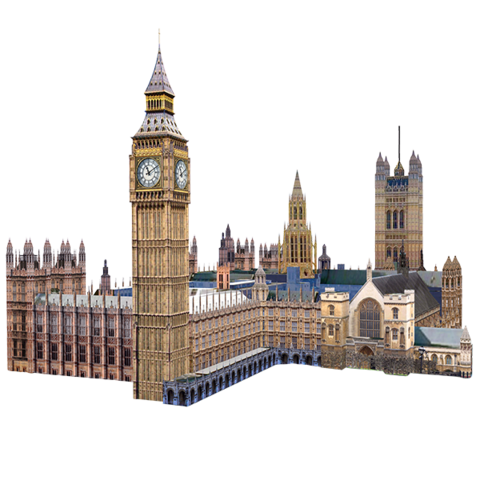 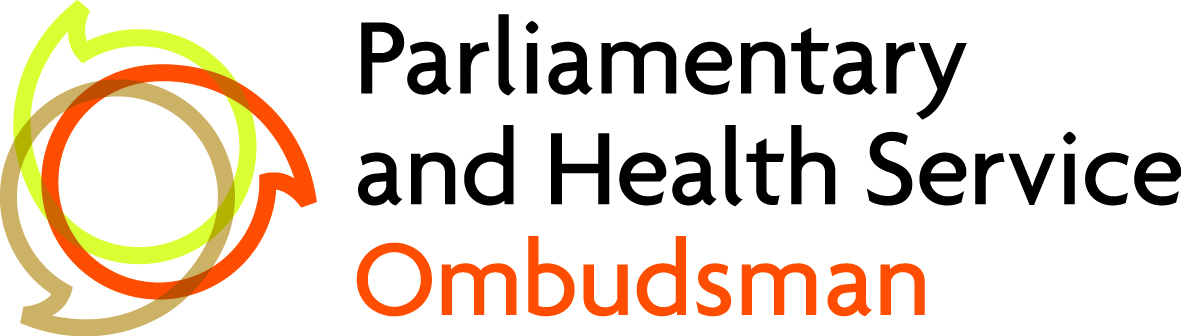 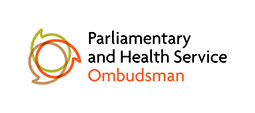 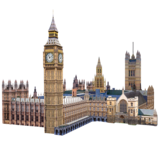 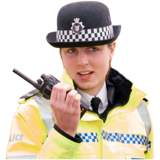 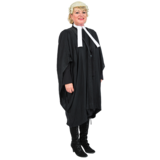 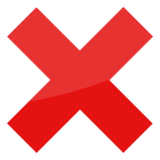 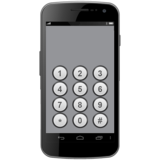 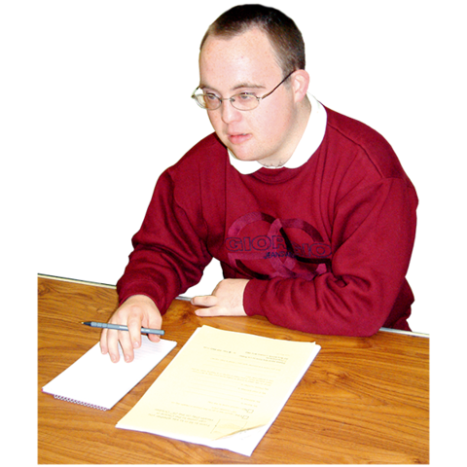 Yes         No        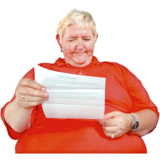 Yes               No        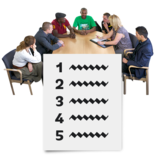 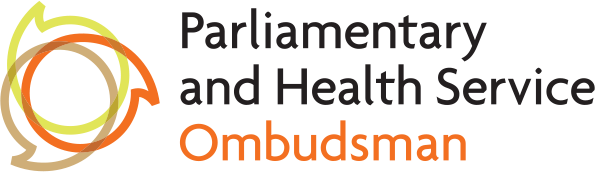 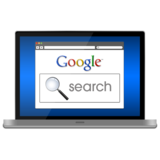 http://www.ombudsman.org.uk/sites/default/files/EASY_READ_Tips_on_making_a_complaint_about_UK_government_service_0.pdf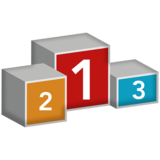  About your complaint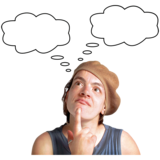 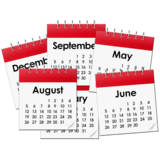 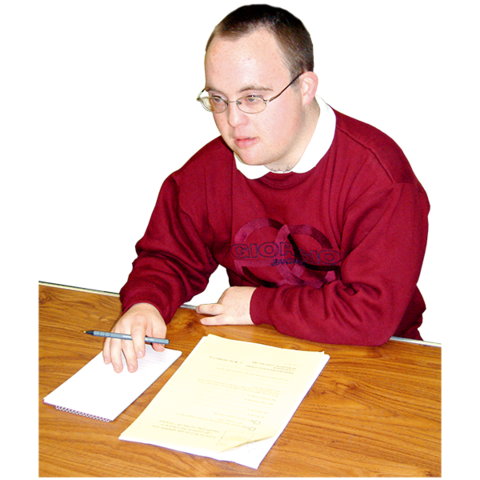 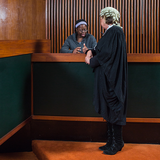 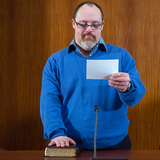 Yes         No        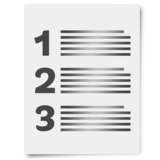 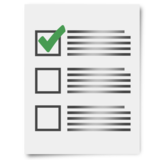 Yes         No  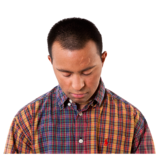 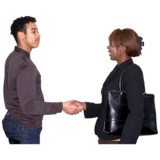 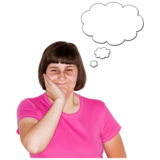 About you (the person 
making the complaint)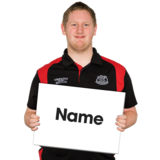 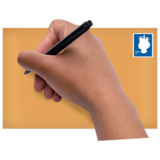 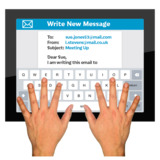 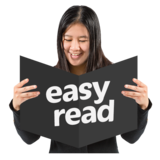 Please sign the form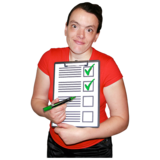 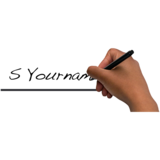 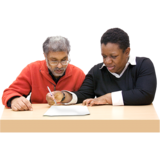 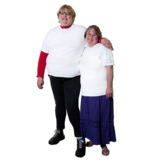 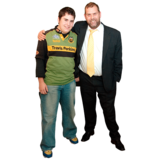 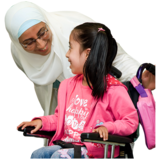 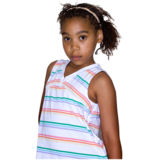 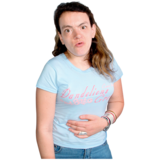 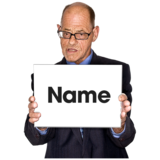 To send to an MP 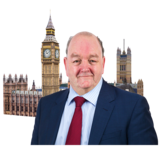 To (name of MP)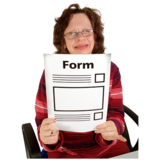 Please look at the complaint in this form and any other information I have sent with it.Please fill in the part on the next page and send the form to the Parliamentary and Health Service Ombudsman.For the MP to fill inTo the Parliamentary and Health Service Ombudsman.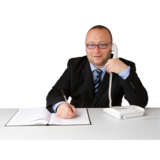 (Write the name of the person making the complaint).has sent me this complaintPlease look into the complaint and let me know what you decide.MP’s signature 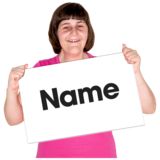 MP’s name in writing The datePlease now send this form with the final complaint letter to the Parliamentary and Health Service Ombudsman.What to do now